1. Data Summary2. Item Analysis3. RecommendationsWhat decisions about the class, unit, instruction or the test can be reached based on the examination results?  For example, is the class ready to go on to the next set of outcomes?  Is there a particular outcome or concept that will need to be retaught?  How would you adjust for individual students?Data Analysis AssignmentNameFrequency Distribution GraphFrequency Distribution GraphFrequency Distribution GraphFrequency Distribution GraphFrequency Distribution GraphMeanModeMedianRangeStandard DeviationQuestion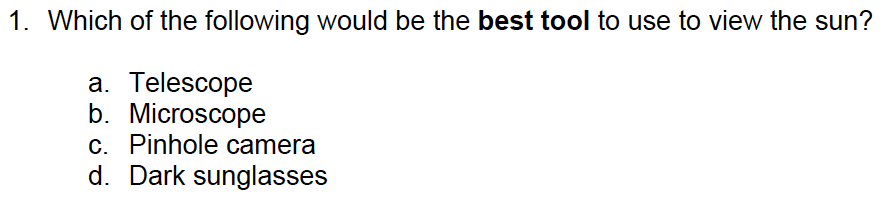 Item #UpperLowerDifferenceDiscriminationTotalDifficultyABC *DItem AnalysisPossible AdjustmentsQuestion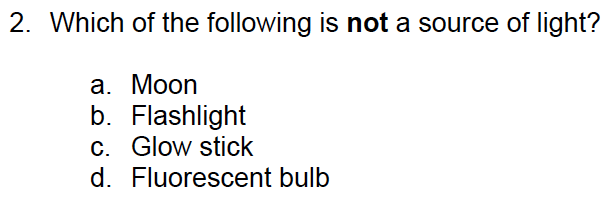 Item #UpperLowerDifferenceDiscriminationTotalDifficultyA *BCDItem AnalysisPossible AdjustmentsQuestion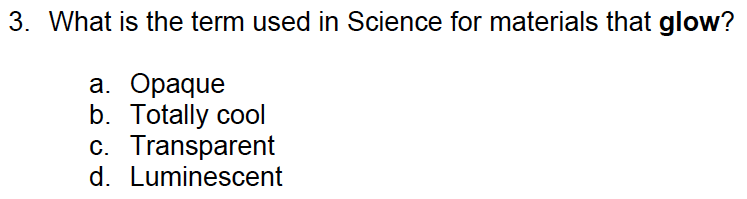 Item #UpperLowerDifferenceDiscriminationTotalDifficultyABCD *Item AnalysisPossible AdjustmentsQuestion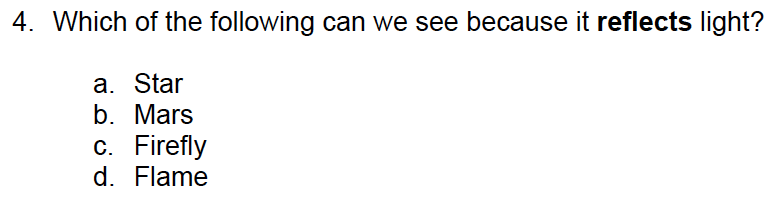 Item #UpperLowerDifferenceDiscriminationTotalDifficultyAB *CDItem AnalysisPossible AdjustmentsQuestion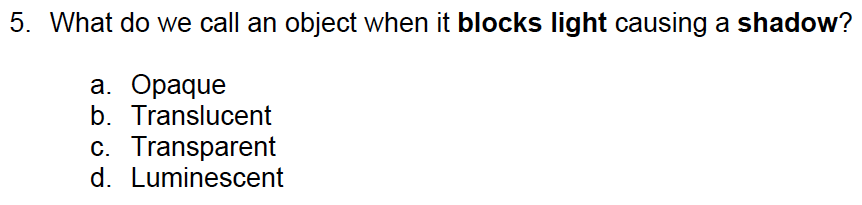 Item #UpperLowerDifferenceDiscriminationTotalDifficultyA *BCDItem AnalysisPossible AdjustmentsQuestion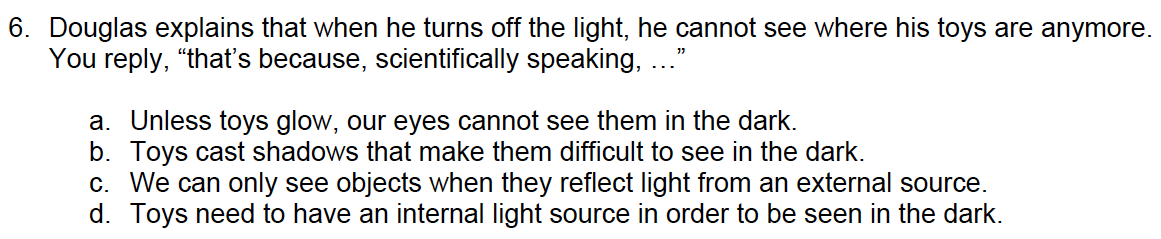 Item #UpperLowerDifferenceDiscriminationTotalDifficultyABC *DItem AnalysisPossible AdjustmentsQuestion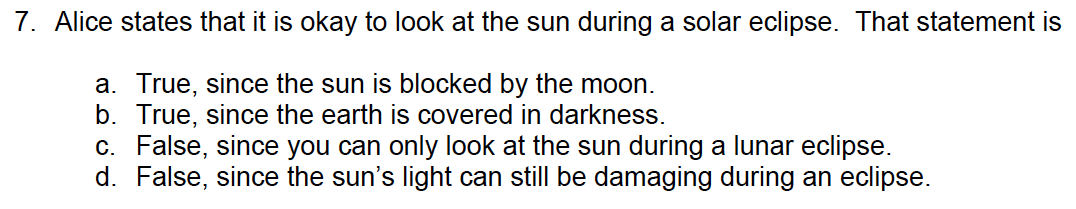 Item #UpperLowerDifferenceDiscriminationTotalDifficultyABCD *Item AnalysisPossible AdjustmentsQuestion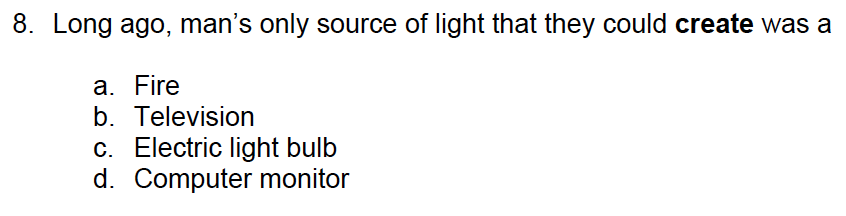 Item #UpperLowerDifferenceDiscriminationTotalDifficultyA *BCDItem AnalysisPossible AdjustmentsQuestion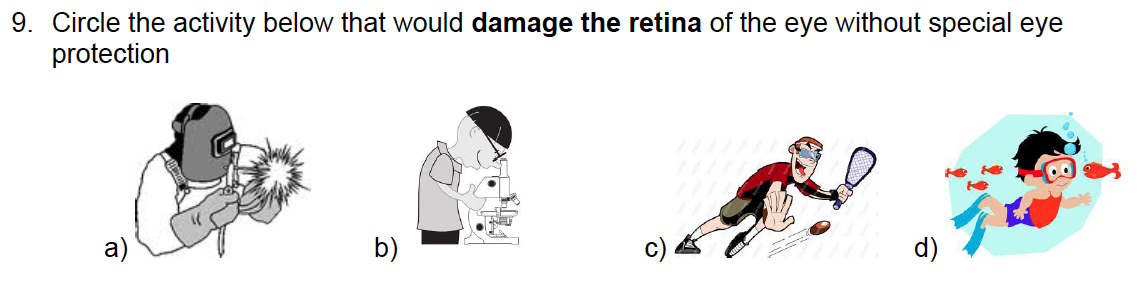 Item #UpperLowerDifferenceDiscriminationTotalDifficultyA *BCDItem AnalysisPossible AdjustmentsQuestion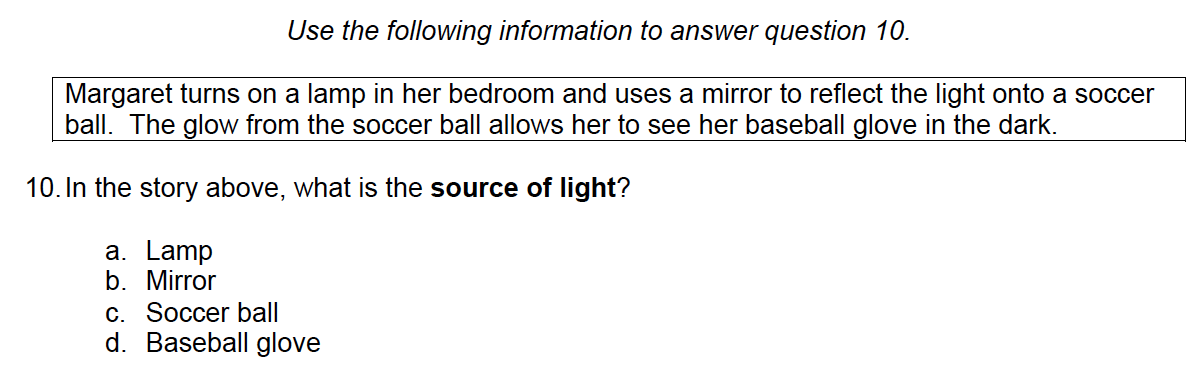 Item #UpperLowerDifferenceDiscriminationTotalDifficultyA *BCDItem AnalysisPossible Adjustments